№ п/пПредметТема  урокаКонтроль выполнения заданийЭлектронный адрес1ОБЖ  Итоговая контрольная работа по ОБЖ за 8 класс (тестирование)   При выполнении заданий части (А1 – А15) из предложенных Вам вариантов выберите верный.1. Что из этого относится к ЧС техногенного характера?А) Гроза;Б) Лесные пожары;В) Ураганы;Г) Аварии с выбросом АХОВ.2. Что необходимо делать, когда Вы услышали предупредительный сигнал «Внимание всем!»?А) Собрать запас продуктов на 3 дня, документы и следовать на пункт эвакуации;Б) Включить радиоприемник, телевизор и слушать дальнейшие указания;В) Провести герметизацию помещения;Г) Продолжать повседневные дела.3. Среди перечисленных ниже поражающих факторов укажите тот, который характерен для пожара:А) открытый огонь;Б) разрушение зданий из-за смещения поверхностных слоев земли;В) ударная волна;Г) осколочные поля.4. Среди перечисленных поражающих факторов выберете тот, который характерен для химических аварий с выбросом АХОВ?А) высокая температура окружающей среды;Б) поражение людей опасными веществами через кожные покровы;В) лучистый поток энергии.5. В зависимости от расположения источника излучения бывают:А) внешние и внутренние;Б) дальние и ближние;В) северные и южные;Г) скрытые и открытые.6. К радиационно опасным объектам относят:А) предприятия по изготовлению ядерного топлива;Б) предприятия по изготовлению АХОВ;В) космические станции;Г) ничего из перечисленного.7. Общие признаки пищевого отравления?А) рвота, расстройство желудка, боли в животе, зрительное расстройство;Б) сонливость, слабость, отдышку, несвязанная речь, отсутствие глазных рефлексов;В) ожог губ, слизистой оболочки рта, гортани, пищеварительного тракта. Сильная боль по ходу пищеварительного тракта, рвота;Г) сильный запах алкоголя, глубокое дыхание, частый пульс.8. Что создается при радиоактивном распаде, ядерных превращениях, торможении заряженных частиц в веществе?А) лучевая болезнь;Б) радиоактивное загрязнение;В) ионизирующее излучение.  9. Что необходимо делать, если на вас загорелась одежда?А) бежать и срывать с себя одежду;Б) надо остановиться, упасть и катиться, сбивая пламя;В) завернуться в одеяло или обмотаться плотной тканью.10.  Что такое АХОВ?А) Сильнодействующие ядовитые вещества;Б) аварийно химически остерегающие вещества;В) аварийно химически опасные вещества;Г) ничего из перечисленного.11.  Определите по внешним признакам вид пожара. Из окон здания идет дым, огня не видно.А) низовой;Б) внешний;В) верховой;Г) внутренний.12. Среди перечисленных ниже поражающих факторов укажите тот, который характерен для взрыва:А) высокая температура;Б) осколочные поля;В) волна прорыва;Г) сильная загазованность местности.13.  Как классифицируются вещества и материалы по группам возгораемости?А) горючие вещества, негорючие вещества;Б) опасные, неопасные, чрезвычайно опасные;В) негорючие вещества, слабо горючие вещества, горючие вещества, чрезвычайно горючие вещества;Г) негорючие вещества, трудногорючие вещества, горючие вещества.14. К естественным источникам излучения относятся:А) излучение от АЭС;Б) космическое излучение;В) радиационный фон на территории РОО.15. Как называется чрезвычайная ситуация, связанная с выходом из строя гидротехнического  сооружения или его части и неуправляемым перемещением больших масс воды, несущих разрушения и затопления обширных территорий.А)  Гидродинамическая авария;Б)  Гидродинамическая катастрофа;В)  Гидродинамическая чрезвычайная ситуация.Выполнить тест.   (фото  с вариантами ответов выслать на электронную почту)до 17.00 klass820208povtor@yandex.ru8 988 581 64 192Родная литература Р.Р. Итоговое сочинение на тему : «Что такое трусость?»Аргументы приводить из прочитанных худ.произведений.   Написать сочинение (Фото работы прислать на эл.почту)klass820208povtor@yandex.ru3ГеографияКонтрольная работа по теме: «Хозяйство России и Ростовской области»1. Какие отрасли входят в состав первого сектора экономики?2. Дайте определение понятиям: фактор размещения предприятия, природные ресурсы.3. Приведите примеры исчерпаемых, но возобновимых ресурсов.4. Каковы особенности сельского хозяйства по сравнению с другими отраслями?5. Почему в Ростовской области растениеводство получило широкое развитие? Укажите не менее трёх причин.6. Почему Ростовская область является лесодефицитным районом России?Фото выполненной контрольной работы выслать на электронную почту до 17.00klass820208povtor@yandex.ru4ХимияПрактическая работа № 9 «Решение экспериментальных задач»Стр.275 Задание № 5.(фото выполненной работы прислать на почту)klass820208povtor@yandex.ru5ФизикаПолучение изображения при помощи линзы 1. Назовите оптические приборы, в которых используются линзы. Какое назначение имеют эти приборы?2. Какой вред в солнечный день могут причинить листьям растений попавшие на них капли воды?3. Постройте изображение светящейся точки в собирающей линзе.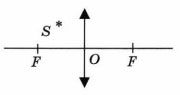 4. Постройте изображение предмета в собирающей линзе и охарактеризуйте его.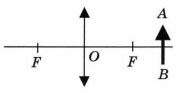 фото выполненной работы прислать на почтуklass820208povtor@yandex.ru6БиологияСтроение и процессы жизнедеятельности организма человека. https://interneturok.ru/lesson/biology/8-klass/bobwij-obzor-organizma-chelovekab/kletka-stroenie-himicheskiy-sostav-i-zhiznedeyatelnost     № 6-9.Ответить на вопросы1-5 № 7. прислать фотоотчет  klass820208povtor@yandex.ru7Физ-ра Л/а Прыжки в высоту с разбега.https://yandex.ru/video/preview/?filmId=7336080828119037210&from=tabbar&parent-reqid=1589394027705689-1397048218666283469800303-prestable-app-host-sas-web-yp-49&text=л/а+прыжки+в+высоту+с+разбега.8+класс Ответь на вопросы:1. Физическая культура и ее роль в формировании здорового образа жизни.2. Особенности выполнения прыжка в высоту с разбега способом «перешагивания» и подбора подводящих упражнений для ее самостоятельного освоения.Работа выполняется вписьменном варианте.Фотографию конспекта прислатьна электронную почту.klass820208povtor@yandex.ru